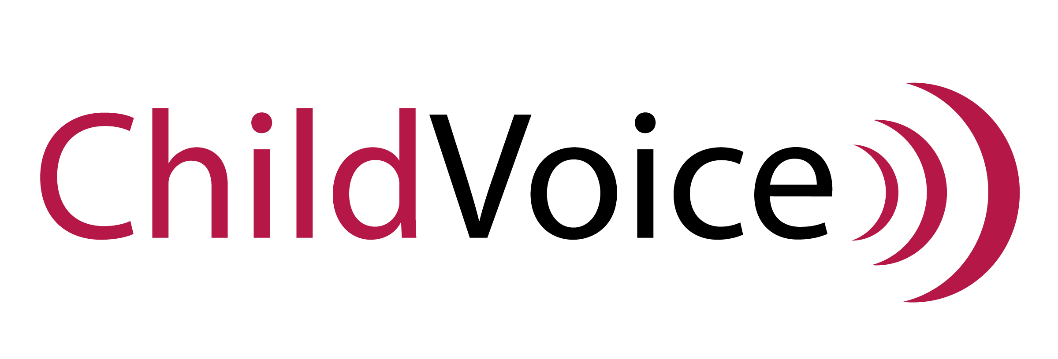 Pastoral ReferenceApplicant: Please complete the top section of this form and ask your pastor or campus ministry leader to complete the reference section. If there is a question as to whether the reference is appropriate, please email teamsandinterns@childvoiceintl.org to confirm. Please ask the reference to return the form to you in a sealed envelope signed over the flap or email a signed scanned copy to teamsandinterns@childvoiceintl.org to confirm.One pastoral reference must be submitted to complete the application. Applicant Information Name____________________________________________________________ Current Address __________________________________________________ _________________________________________________________________ Telephone __________________________Email ________________________ You have the legal right to access this reference. Please check the correct box and sign below. □ I waive my right to access this recommendation. □ I do not waive my right to access this recommendation Signature __________________________________________ Date ___________________________ ____________________________________ Reference: The ChildVoice internship program provides an opportunity for students to serve and learn from war-torn communities. To succeed the applicant must have a high degree of academic and personal motivation. He/She must also be flexible and demonstrate an ability to work with people of different social, religious, and cultural backgrounds in a respectful manner. With these challenges the applicant’s ability to contribute to a healthy team environment is critical. Therefore we greatly encourage your candid review of the applicant so that we are able to best provide an enriching and positive experience. The student’s application will not be reviewed until this form is received; therefore, we kindly request that this form be submitted in a timely manner.Reference Information Name ____________________________________ Title ______________________________________ Occupation _____________________ Place of Employment _______________________________ Address ___________________________________________________________________________ ____________________________________________________________________________ Telephone ____________________________ Email ________________________________________If necessary, may we contact you with further questions regarding the applicant? ___Yes ___ No Applicant’s name ______________________________________________ How long and in what capacity have you known the applicant? _____________________________________________________________________________ ______________________________________________________________________________ In comparison with other’s of equal position you have known, please rate the applicant on the following characteristics:I would enjoy having the applicant participate in a group of which I was responsible. ___ Yes ___ NoWhat are the applicant’s strengths? In what ways do their strengths positively or negatively impact team members? _____________________________________________________________________________________ _____________________________________________________________________________________ What are the applicant’s limitations? In what ways do their limitations positively or negatively impact team members? _____________________________________________________________________________________ _____________________________________________________________________________________ _____________________________________________________________________________________ _____________________________________________________________________________________ _____________________________________________________________________________________ Please describe the applicant’s response when receiving constructive criticism either from an authority figure or from a team member. _____________________________________________________________________________________ _____________________________________________________________________________________ _____________________________________________________________________________________ _____________________________________________________________________________________ _____________________________________________________________________________________ What causes the applicant to experience stress? How does the applicant deal with stress? _____________________________________________________________________________________ _____________________________________________________________________________________ _____________________________________________________________________________________ _____________________________________________________________________________________ Additional comments you believe to be helpful in making an informed review of the applicant are welcomed. _____________________________________________________________________________________ _____________________________________________________________________________________ □ I, without any reservation, strongly recommend the applicant. □ I recommend the applicant. □ I, with some reservation, recommend the applicant. □ I do not recommend the applicant. Signature ________________________________________________ Date _____________________ Thank you for your time and honest review of the applicant.ExcellentGoodAveragePoorUnknownWriting AbilityOral ExpressionAcademic InitiativeWorks well with PeersResponds well to InstructionRespectful of Differing OpinionsResponsibilityFlexibilityGood JudgementHandles Stress EffectivelyCopes with Ambiguous/ Uncomfortable Situations Effectively